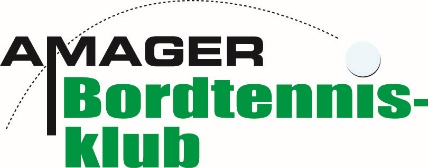 Referat fra bestyrelsesmødet den 18/3-19Indkaldte:  Jesper, Janni, Ivan, Jasim, Stig , Michael, Karsten, Pernille og Astri, Flemming.Deltagere: Jesper, Janni, Ivan, Jasim, Stig, Michael, Karsten, Flemming, Astri og Pernille.Mødet:	mandag d. 18/3  kl. 18  i klublokalet.ReferatGodkendelse af referat. Referat godkendt.Sket siden sidst – herunder bestyrelsens opgaver – alle skriver til Pernille med deres opgaver. Nyt fra UU – divisions damehold – der oprettes et damedivisionshold.ungdoms dm – Vi får syv spillere med i år.Færøsk landholdstræning – de træner i hallen fra 5-7/4Pigerekruttering – Pernille- vi starter med Pilegårdsskolen. Der er etableret kontakt til Marielle der bliver træner på holdet sammen med Ivan. Afventer pt materialer og yderlig information før Pernille kan gå videre med projektet til kontaktpersonen på ilegårdsskolen.Påskelejr – Der er i år 37 deltagere fra bordtennisklubber i omegnen.Amarone – kæmpe succes. Giver nu overskud – 51 tilmeldinger.Invitationer ud til pigelejr – Tidligere landsholdstræner og stuff samt Izabel – tilskud søgt.Stuff – Der fortsættes med seriøs seniortrænning. Pt er det betalt af Hillerød, men ikke næste sæson. Christoffer informerer om mulighederne for at søge om tilskud. Janni og Pernille hjælper med at søge.Økonomi – herunder nøgler. – Fremadrettet skal der betales depositum på 200,- når man får udleveret en nøgle. Nøgler skal findes fra tidligere brugere. Klubhuset: Budget? Økonomi. Klubhuset skal gøres mere indbydende – der sættes penge af til dette. Den 28/4 afholdes oprydningsdag i klubhuset for dem der kan.CVO – Afholdes i foråret 2020 . Som træning til VM – 16-17 maj el. 23-24. Jesper arbejder videre med det sammen med Michael og Preben. FU (Pernille koordiPostmodtager: Astrinerer)står for køkken.Generelt ændres konceptet lidt. Evt Sponsorer- hvad kan vi tilbyde? – evt firmaarrangementer. Trænere stilles til rådighed. Der er ikke helt enighed om hvad vi kan tilbyde vores sponsorer – et er sikkert, at når der af sponsorer købes reklameplads i hallen, skal de op hurtigt. Sponsorer skal fremadrettet selv levere printfil/logofil til hhv plakater og logotryk på bluser. Janni og Pernille fortsætter sponsorarbejdet og Karsten trådte frivilligt ind i sponsorudvalget som den der kan noget med ophæng af plakater og andet praktisk i forbindelse med  reklame i hallen.Kopimaskine – ny købes. Astri.Internet – steget. Janni forsøger at finde noget nyt og billigere.Billeder til sponsorfolder tages ved klubmesterskabet. (Karsten)Postmodtager: Astri Storpolitisk møde/strukturændringer i DBTU lørdag den 23/3 – Stig og (Flemming) deltager.Næste mødePrimo maj 